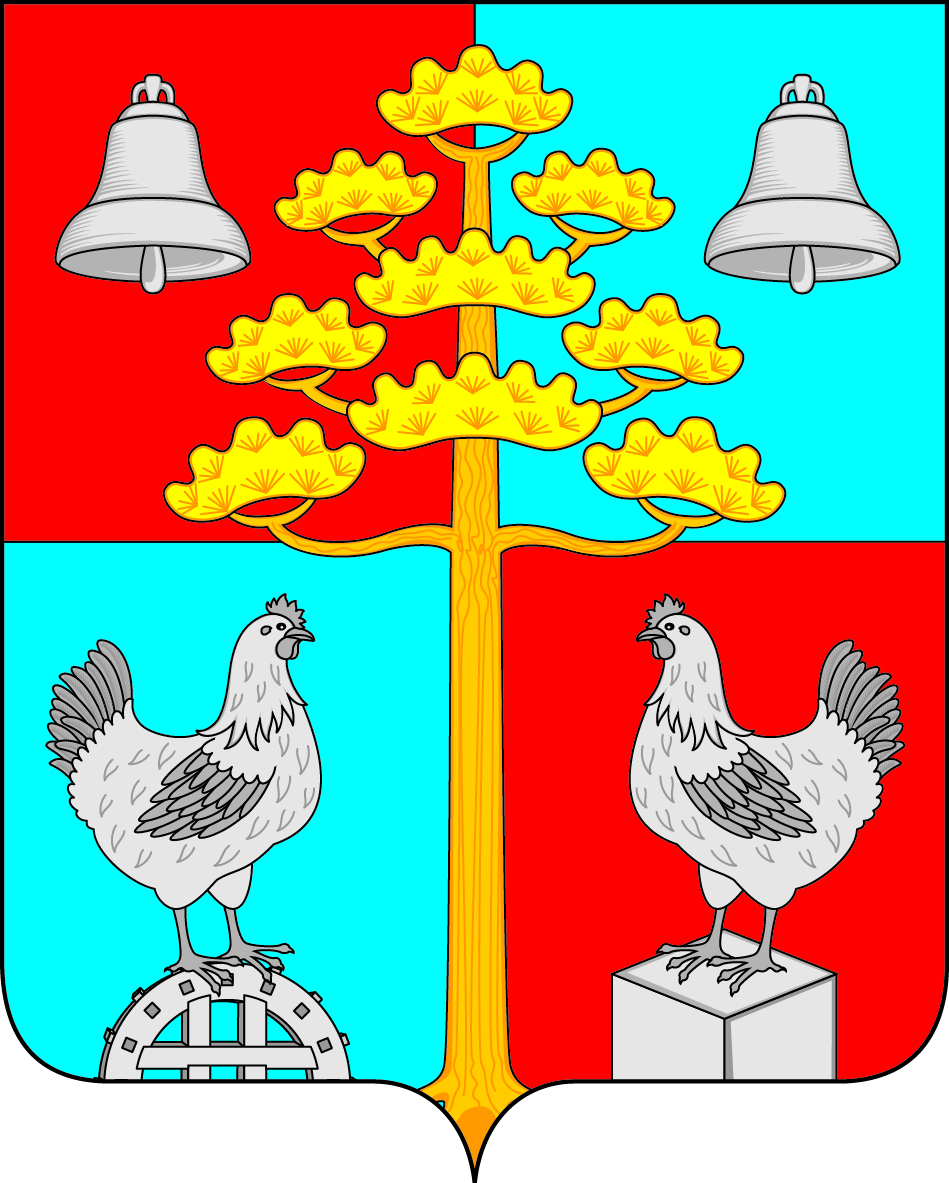 Российская ФедерацияИркутская областьАДМИНИСТРАЦИЯ  СОСНОВСКОГО СЕЛЬСКОГО ПОСЕЛЕНИЯУСОЛЬСКОГО МУНИЦИПАЛЬНОГО РАЙОНАИРКУТСКОЙ ОБЛАСТИПОСТАНОВЛЕНИЕОт 12.02.2024г.  	                                                                                       №26                                                                 			                    с. СосновкаОб утверждении  отчета о реализации муниципальной программы «Формирование современной городской среды » на период 2018 - 2025годы за  2023 год         В целях обеспечения эффективного использования бюджетных средств, в соответствии с Порядком разработки, утверждения и реализации муниципальных программ, утвержденным постановлением администрации сельского поселения Сосновского муниципального образования от 11.08.2020 года № 76, а также реализации статьи 179 Бюджетного кодекса Российской Федерации, руководствуясь ст.ст. 23,45 Устава Сосновского муниципального образования,Постановляю:Утвердить отчет о реализации муниципальной программы «Формирование современной городской среды » на период 2018-2025годы за 2023 год (приложение 1).       2. Ведущему специалисту по организационной работе и кадровой политике опубликовать настоящее постановление в периодическом печатном издании, газете «Сосновский вестник» и разместить на официальном сайте администрации Сосновского сельского поселения Усольского муниципального района Иркутской области в информационной телекоммуникационной сети «Интернет», по адресу: http// сосновка-адм.рф/.Глава Сосновского сельского поселенияУсольского муниципального  районаИркутской области                                                                                В.С. Мелентьев    УТВЕРЖДЕНпостановлением администрации Сосновского сельского поселения Усольского  муниципального районаИркутской областиот «12» февраля 2024 г. № 26Приложение 1Отчет о реализации муниципальной  программы «Формирование современной городской среды»  на период 2018-2025 годы за 2023 годКраткое описание выполненных в отчетном году основных мероприятий, а также результатов, достигнутых в отчетном периодеПостановлением администрации сельского поселения Сосновского муниципального образования от 11.12.2017г. № 110 утверждена муниципальная программа «О формирование современной городской среды» на период 2018-2022годы. Постановлением № 33 от 29.03.2019г. внесены изменения в муниципальную программу «О  продлении  муниципальной программы «Формирование современной городской среды» на период 2018-2025годы.  В 2023 году в план мероприятий  программы были включены следующие основные мероприятия:- благоустройство общественной территории по адресу с. Сосновка ул. Лесная, 1 А.Перечень  выполненных работ:- асфальтирование территории МКУК «Сосновский центр информационной, культурно-досуговой и спортивной деятельности Исток»;- приобретение и установка скамей, урн, вазонов и стенда.Анализ показателей результативности муниципальной программыВ результате реализации мероприятий программы достигнуты следующие показатели:Перечень нереализованных или частично реализованных мероприятий.За период реализации муниципальной программы не реализованных или частично реализованных мероприятий не было.Анализ объема финансирования муниципальной программы в     отчетном периоде     В 2023 году фактические расходы на реализацию муниципальной программы составили 1 087,90 тыс. руб. или 100 % от годовых бюджетных назначений, в том числе:1 076,20 руб.- средства областного бюджета;11,70 руб.- средства местного бюджета.     При выполнении программных мероприятий  в 2023 году получены следующие результаты по сравнению с базовым периодом 2019 года:повышена комфортность  и безопасность  нахождения граждан на общественной территории;улучшено санитарное и эстетическое состояние общественной территории;количество благоустроенных общественных территорий увеличено на 6 ед. по сравнению с базовым периодом;площадь  благоустроенных территорий общего пользования, соответствующих современным требованиям благоустройства  увеличено на 40 761 кв. м. по равнению с базовым периодом;увеличена площадь благоустроенных общественных территорий, приходящихся на 1 жителя  муниципального образования на 38,5 кв. м.В таблице 2  приведена информация о запланированном и исполненном количестве показателей муниципальной программы.Таблица 2Оценка эффективности реализации муниципальной программыПо итогам реализации муниципальной программы «Формирование современной городской среды» за 2023 год, считать уровень эффективности муниципальной программы - высокоэффективным.Информация о внесенных в муниципальную программу измененияхВ течение 2017-2023гг. в муниципальную программу «Формирование современной городской среды» вносились изменения, связанные с корректировкой бюджетных средств и целевых показателей (от 26.12.2017г постановление №117, от 28.08.2018г. постановление №77, от 13.09.2019г. постановление №84, от 27.03.2020г. постановление №36, от 21.08.2020г. постановление №78, от 09.10.2020г. постановление №89, от 19.10.2021г. постановление №73, постановление от 27.02.2023г. №19, постановление от 28.07.2023г. № 52). Предложения по дальнейшей реализации муниципальной программыПо итогам реализации муниципальной программы за 2023 год сформированы следующие предложения: - продолжить реализацию муниципальной программы в 2024 году.Глава Сосновского сельского поселения Усольского муниципального районаИркутской области                                                                          В.С. МелентьевНаименование программыКод целевой статьи расходов по бюджетной классификацииНаименование мероприятияУтверждено бюджетной росписью с учетом  изменений, руб.Исполнено, руб.% выполненияКраткое описание выполненных мероприятийМуниципальная программа «Формирование современной городской среды » на  период 2018-2025годы733F2555511 087,901 087,90100,0Благоустройство общественной территории по адресу с. Сосновка ул. Лесная, 1 А(асфальтирование территории ДК «Исток», приобретение урн, вазонов, стенда и скамеек)ИТОГО:1 087,901 087,90100,0Наименование показателя результативностиЕд. изм.Значение показателя результативностиЗначение показателя результативностиОтклонениеОтклонениеПримечаниеНаименование показателя результативностиЕд. изм.план на годфакт-/+%ПримечаниеМуниципальная программа «Формирование современной городской среды»Муниципальная программа «Формирование современной городской среды»Муниципальная программа «Формирование современной городской среды»Муниципальная программа «Формирование современной городской среды»Муниципальная программа «Формирование современной городской среды»Муниципальная программа «Формирование современной городской среды»Муниципальная программа «Формирование современной городской среды»Количество благоустроенных общественных территорийед.110100Площадь благоустроенных территорий общего пользования, соответствующих современным требованиям благоустройствакв. м.8168160100Доля площади благоустроенных общественных территорий к общей площади общественных территорий%0,350,350100Площадь благоустроенных общественных территорий, приходящаяся на 1 жителя муниципального образованиякв. м.0,080,080100Наименование основных мероприятийОбъем финансирования, тыс. руб.Объем финансирования, тыс. руб.ОтклонениеОтклонениеПримечаниеНаименование основных мероприятийплан на годфакт-/+   %1.Программа «Формирование современной городской среды» на 2018-2025 годы1 087,901 087,9001001.1 Мероприятие по благоустройству дворовых территорий многоквартирных домов0,000,00001.2 Мероприятие по благоустройству территорий общего пользования 1 087,901 087,900100№ п/пНаименование муниципальной программыКоличество показателей результативностиИсполнение показателей результативностиИсполнение показателей результативностиИсполнение показателей результативностиИсполнение показателей результативности№ п/пНаименование муниципальной программыКоличество показателей результативностидостигли запланированного уровнявыше запланированного уровняниже запланированного уровнянулевой показатель1"Формирование современной городской среды "44нетнетнет